December 2023		Jule orienteringsløb	Strandparken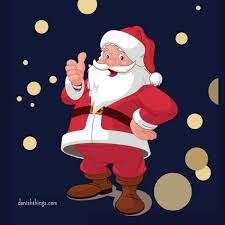 På opfordring vil vi prøve at give dette format en genoplivning og skabe lidt julestemning i løbeskoene i starten af december måned.Sidste gang vi afholdte dette, var tilslutningen stor – og det håber vi også, at den er i år.Og mon ikke at julemanden sørger for lidt lækkert at varme sig på, når man kommer i mål.Nærmere info om ruten og arrangementet, når vi kommer lidt tættere på. 